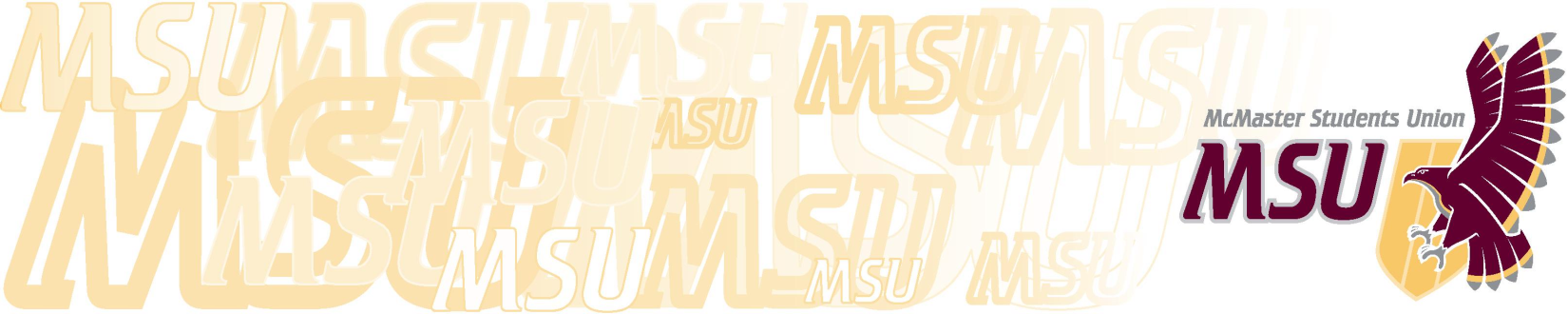 Operating Policy – Elections Department 1.	PurposeTo administer and promote MSU elections and referenda in a fair and just manner;To assist with promoting Hamilton municipal, Ontario provincial and Canadian federal elections on campus.2.	Operating ParametersThe Elections Department shall administer MSU elections and referenda in an unbiased manner according to the provisions of Bylaw 10 – Elections and Bylaw 10/A – Electoral Procedure;The Elections Department shall make all efforts to promote elections to the McMaster community;The Elections Department shall be governed by the Elections Committee as per Operating Policy – Elections Committee. 3.	PERSONNEL STRUCTUREThe Chief Returning Officer (CRO), who shall:Oversee all activities of the Elections Department;Perform duties outlined in the Elections Department CRO job description;Be hired by a hiring committee struck by the Executive Board that shall consist of:The outgoing CRO;The Vice-President (Administration);The Administrative Services Coordinator; One (1) Executive Board Member.The Deputy Returning Officer (DRO), who shall:Support the responsibilities of the CRO and manage all activities of the Poll Clerks;Be primarily responsible for the promotions and advertising of electionsPerform duties outlined in the Elections Department DRO job description;Be hired by a hiring committee struck by the Executive Board that shall consist of:The incoming CRO;The outgoing DRO; If the outgoing DRO is the incoming CRO, substitute the outgoing CRO in their place; The Vice-President (Administration);One (1) Executive Board Member.The Poll Clerks, who shall only be used in the case of paper balloting:Administer voting at poll stations during elections;Perform duties outlined in the Elections Department Poll Clerk job description;Be hired by the DRO through an application and interview process.